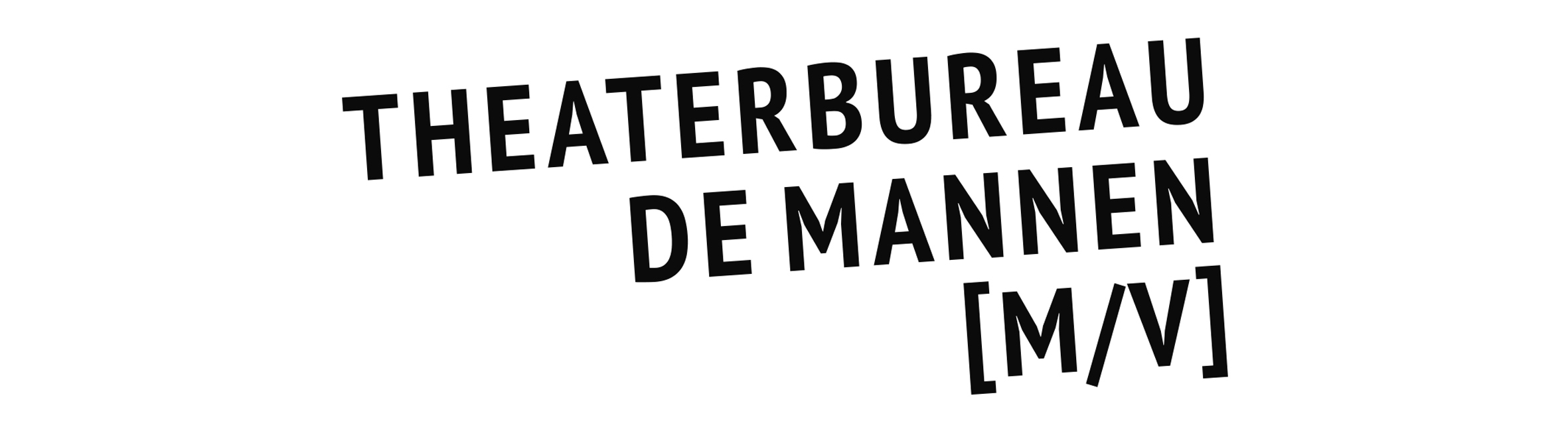 SEIZOEN 2020 – 2021GENRE: MUZIEKEric Vloeimans & Juan Pablo DobalMás Viento Zonda!Eric Vloeimans is misschien wel de meest gelauwerde trompettist van dit moment. Hij weet onmogelijk geachte muziekcombinaties prachtig te laten klinken en alles wat hij aanraakt lijkt in goud te veranderen. Zijn succesvolle tournee Viento Zonda bijvoorbeeld, waarin hij en de Argentijnse pianist Juan Pablo Dobal zwoele zomerklanken en romantische ballades uit hun instrumenten toverden.Dit theaterseizoen zullen deze twee rasmusici opnieuw het toneel betreden. En wel met Más Viento Zonda! Ze geven u nog meer van die warme wind uit het Zuiden, die in Argentinië de zwoele vooravond inluidt. Een voorstelling waarin het warmbloedige Argentijnse geluid en Vloeimans’ unieke melodische en karakteristieke improvisatiestijl samenvloeien tot één muzikaal bad.De pers over Viento Zonda: “Fabeltrompet klinkt magisch” – Het Parool “Een bekoorlijk duo-album vol weemoedige composities die dansen op een warme zuidelijke wind.” - NRCOver Eric Vloeimans:Deze improviserende trompettist speelt zowel jazz-, pop- en wereldmuziek als met kamermuziekensembles, big bands en klassieke orkesten. Een kleine selectie van de prijzen die Eric voor zijn werk heeft mogen ontvangen: vijf Edisons, de Boy Edgar Prijs, de Bird Award, de Elly Ameling Prijs, de Gouden Notenkraker. Hij speelde bij de opening van het Rijksmuseum, op het Koningsconcert en heeft uiteenlopende bewonderaars zoals zijn ex-leerling Kyteman, Koning Willem-Alexander, Armin van Buuren en Matthijs van Nieuwkerk. Een muzikant die de nieuwsgierigheid weet te prikkelen en daardoor een steeds groter publiek aan zich bindt. Niet alleen door zijn uitzonderlijke muzikaliteit, maar ook zijn innemende podiumpersoonlijkheid. “Ik maak muziek voor miljoenen, en die wil ik allemaal bereiken”, aldus Vloeimans. Over Juan Pablo Dobal Deze Argentijnse pianist en componist begon vanaf zijn vijfde met pianospelen op gehoor en startte op zijn negende met zijn piano- en muziekopleiding. Afgestudeerd aan het Conservatorio Nacional (Argentinië), speelde hij naast het klassiek repertoire ook populaire en geïmproviseerde muziek; Folklore, Tango, Pop, Jazz en Latijns-Amerikaanse muziek. Op zijn 25e vestigde hij zich in Amsterdam. Sindsdien is hij te zien en horen op verschillende podia, binnen- en buiten Nederland, met uiteenlopende artiesten uit allerlei culturele werelden. Bovendien werkt hij al jarenlang samen met de muzikanten Fernando Lameirinhas en Carel Kraayenhof.